CrossWay, LLCwww.crosswayllc@yolasite.com      P.O. Box 44Pittsfield, Maine 04967(207)487-3680 or crosswayrentals@gmail.comProperty Address:________________________________EMAIL(S):________________________________Applicant: ______________________________D.O.B. ____________Phone #:______________________Social Security #:___________________________ Driver’s lic # and State:__________________________Co-Applicant: ___________________________D.O.B. ____________Phone #:______________________Social Security #:___________________________Driver’s lic # and State:___________________________All persons and ages (in addition to above) of those to reside in the household:________________________________________________________________________________________Pets:_________________________________  Last Vet visit:______________ Renter’s Insurance: y or nCurrent Rental Address:__________________________________ How Long:_________________________Owner Name & #:________________________________________ Reason for Move:____________________Previous Rental Address:________________________________ How Long:__________________________   Owner Name & #:_______________________________________ Reason for Move: ____________________Y or N  Evicted?_____Bankruptcy?______Criminal Convictions?_______Registered sex offender?_____*Please Explain:___________________________________________________________________________Applicant place of employment: ____________________________________How long?__________________Contact Person: _______________________________________ Phone #:___________________________Position/job duties:________________________________ Income:___________________________Co-Applicant place of employment: _________________________________How long?__________________Contact Person: _______________________________________ Phone #:__________________________Position/job duties:________________________________ Income:__________________________Other Income, Rent, or Food subsidy:__________________________________________________Personal Reference: _______________________________________Phone #:_________________________Other Reference: _________________________________________Phone #:_________________________Emergency contact: _______________________________________Phone #:_________________________In signing this application I swear that everything is true and accurate and provide permission for a credit check and legal conviction history to be performed on the applicant and co-applicant.  I also state that I do not currently have or am residing in an apartment that has been treated for bedbugs.__________________________________________	Date:_______________________________Applicant__________________________________________	Date:_______________________________Co-Applicant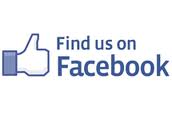 